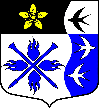 ЛЕНИНГРАДСКАЯ ОБЛАСТЬЛУЖСКИЙ МУНИЦИПАЛЬНЫЙ РАЙОНСОВЕТ ДЕПУТАТОВ ТОРКОВИЧСКОГО СЕЛЬСКОГО ПОСЕЛЕНИЯ                                                   РЕШЕНИЕ                               ПРОЕКТО внесении изменений в решение Совета депутатов от 25.12.2017 № 110«Об утверждении муниципальной программы «Формирование комфортной городской среды на территории Торковичского сельского поселения на 2018-2024 годы»	В соответствии с Федеральным законом Российской Федерации от 06.10.2003 № 131-ФЗ «Об общих принципах организации местного самоуправления в Российской Федерации», в соответствии с п. 10 Правил предоставления и распределения субсидий из федерального бюджета бюджетам субъектов Российской Федерации на поддержку государственных программ субъектов Российской Федерации и муниципальных программ формирования современной городской среды от 30.12.2017 № 1710, Уставом муниципального образования «Торковичское сельское поселение» РЕШИЛ:Исключить из муниципальной программы мероприятия по благоустройству дворовой территории многоквартирного дома: ул. Победы д. 9, ул. 1-я Железнодорожная д.д. 5а, 7а.Включить в муниципальную программу мероприятия по благоустройству общественной территории: Общественное пространство перед Домом культуры. Настоящее решение вступает в силу после официального обнародования.Контроль за выполнением данного решения возложить на главу администрации Торковичского сельского поселения – Иванову Е.В. Глава Торковичского сельского поселения, 	                                              исполняющий полномочия председателясовета депутатов                                                                           Грауль Н.А.